Archie’s Angels Rabbit Rescue
Adoption Request Form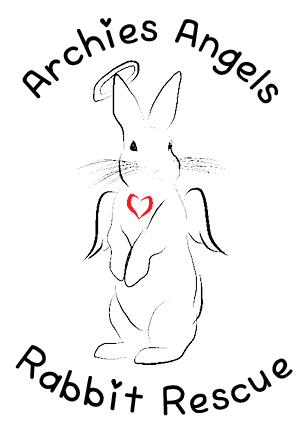 Please be advised a home visit will be requested before adoption of the rabbit.
We reserve the right to refuse this applicationRabbit’s Name: _____________________________________________Name of Applicant:   _____________________________________________              	Home phone:      (____) ______________ 			Alternate phone:  (____) _____________Address:  _______________________________________________________               	City: ____________________  	Province: ______  			Postal Code:  __________________ Email address: _________________________________ Have you ever kept a rabbit before?   Yes       No If so, do you still have the rabbit? If not, why not?
_____________________________________________________________________________________Where and how will the rabbit be housed? Please describe
______________________________________________________________________________________
______________________________________________________________________________________How many people do you have living in your household? If there are children, please provide ages. 
_____________________________________________________________________________________ 
_____________________________________________________________________________________Do any family members have allergies?    Yes       No       The most important part of a rabbit’s diet is fresh hay. Is anyone in your family allergic to hay?   Yes       No Do you own other pets?    Yes      No    		  Are they spayed/neutered?     Yes      No  Give breed, species, sex and age __________________________________________________________ 
					  ___________________________________________________________Do you have a regular veterinarian?  	Yes       No  If yes, give his/her name and clinic #: ___________________________________________________________________Please List two references that know you personally: Name, Number and Relationship________________________________________________________________________________________________________________________________________________________________________________What will you do with your pet when you go on holidays? _________________________________________ What are your reasons for wanting to adopt a rabbit? ________________________________________________________________________________________________________________________________________________________________________________________ Who will be the primary caregiver for the rabbit?____________________________________________________________________________________________Does anyone in your household smoke?      Yes       No  Rabbits can be destructive (ie. Cable chewing, chewing furniture, digging, etc.). Are you prepared for these behaviors? How do you plan to prevent the rabbit from getting to hazards in your home?____________________________________________________________________________________________________________________________________________________________________________________________________________________________________________________________________________________Under what circumstances would you return this animal? ʘ Moving   ʘ New Baby ʘ Divorce ʘ New Relationship ʘ High cost of animal care ʘ Allergies   ʘ Vacation       ʘ Aggression ʘ Retiring     Other:___________________Have you ever surrendered a pet to the SPCA or other organization in the past? ʘ Yes ʘ No , If yes please Indicate reasons: ________________________________________________________________________ Have you ever been charged with neglect or cruelty to animals?  Yes_________       No___________ Applicant Signature: ________________________________            Date: _____________________                                            